В течение месяца:1.В срок до 3 июня 2020 года предоставить в КИПК муниципальный заказ на курсы повышения квалификации педагогических работников Иланского образования на 2полугодие 2020 года. Ответственный: Л.Ю. Понкратенко. Контроль: О.В. Копыро;2. В срок до 30 июня 2020г. Предоставить в ЦОКО график прохождения аттестации на первую, высшую квалификационную категорию в 2020-2021 учебном году. Ответственный: Л.Ю. Понкратенко. Контроль: Н.И. Туровец;3. Работа над анализом  деятельности УО и ОО за 2019-2020 учебный год и проектирование деятельности  на новый учебный год. Ответственный: методисты РЦ и специалисты УО. Контроль: Н.И.Туровец4. Подготовительно-организационная работа по проведению муниципального образовательного форума работников образования в 2020 году. Составление ТЗ в соответствии с оргпроектом.Ответственный: О.В. Копыро, Л.Ю. Понкратенко. Контроль: Н.И. Туровец;5. Работа с РБД11: корректировка количества экзаменов, сдаваемых выпускниками 11 кл., планирование ЕГЭ по датам, назначение работников ППЭ. Ответственный: Бельская О.А.  6. Размещение в новостном разделе сайта ОО своевременной информации о подготовке и проведении ГИА11. Ответственные: директора ОО. Контроль: Бельская О.А.7. В срок до 15.06.2020г. выдача аттестатов об основном общем образовании (9 кл.) и о среднем общем образовании (11 кл.)8. В срок до 15.06.2020г. от каждой школы (юр.лица) предоставить директору  МБОУ “Иланская СОШ № 1” Максакову Ю.В.: “НИКА М”-1, дозатор-1, бактерицидная лампа-1.Предоставить Бельской О.А. по 1 пачке бумаги. Ответственные: руководители ОО. Контроль: Бельская О.А.9. Старт летней оздоровительной кампании 2020  1 июня, используя различные форматы. Ответственные: руководители ОО. Контроль: О.В. Савельева;10. Открытие  лагерей с дневным пребыванием в 4 школах, с которых сняты ограничения:.ежедневный отчет руководителя лагеря о фактическом количестве детей в лагере дневного пребывания до 9.30 мин. Савельевой О.В.;.ежедневное предоставление информации о количестве детей в лагере дневного пребывания в министерство образования Красноярского края Ответственная: Савельева О.В.;в cрок до 03.06.2020года разместить на сайтах ОО тематический план работы лагеря, режим дня;обеспечить в еженедельном освещение событийных мероприятий программы летнего оздоровительного лагеря на страницах школьного сайта. Ответственный: руководители ЛДП, заместители директоров по ВР/методисты ВР. Контроль: Савельева О.В.проверка лагерей с дневным пребыванием детей по выполнению требований санитарно-эпидемиологического благополучия и программы работы ЛДП. Ответственный: Савельева О.В.;11. Проведение образовательных событий в учреждениях образования Иланского района, приуроченных к государственным и национальным праздникам России, памятным датам и событиям российской истории, размещение информации на сайтах ОО: 1 июня – День защиты детей 6 июня – День русского языка. Пушкинский день России 12 июня – День России 22 июня – День памяти и скорби. День начала Великой - Отечественнойвойны (1941) Ответственный: руководители ОО. Контроль Савельева О. В;12. Промежуточные итоги выполнения мероприятий на основании приказа УО от 20.05.2020 №68-од «О проведении независимой оценки качества условий оказания услуг образовательными организациями Иланского района» Ответственный: руководители ОО Контроль: Савельева О.В.;13. В срок с 01.06. - 15.06.2020 года подача пакета документов (далее заявка) на предоставление грантов в форме субсидий образовательным организациям по дополнительным общеобразовательным программам (приём и регистрация заявок на участие осуществляется министерством образования Красноярского края по адресу: г. Красноярск, ул. Академика Киренского, 23 Ответственные: руководители ОО. Контроль: Савельева О.В.;14. В срок до 20.06. 2020года регистрация обучающихся 8-10 классов на сайте Большая Перемена. онлайн с учетом рекомендованных показателей численности.Ответственные: руководители ОО. Контроль: Савельева О.В. 15. В срок до 17.06 предоставление ЭЦП и файлов-шаблонов для внесения данных по аттестатам в ФИС ФРДО. Ответственные: руководители ОО. Контроль: Копыро О.В.16. Подведение итогов методической работы за 2019-2020 учебный год с учетом модели методической работы и внесение изменений в дорожную карту на 2020-2021 учебный год. Отвественные: специалисты УО и РЦ. Контроль Н.И.Туровец: 17. Предоставление информации по награждению педагогов (см. Приложение). Ответственные: руководители ОО. Контроль: Копыро О.В.18. Проведение закупок в рамках федеральных проектов “Цифровая образовательная среда” и “Точка роста”. Ответственные: Максаков Ю.В., Сорокина Н.П., Иванова С.А. Контроль: Копыро О.В.18. Анализ и корректировка дорожных карты по внедрению цифровой образовательной среды в ОО. Ответственные: Копыро О.В. Контроль: Н.И.Туровец19.Анализ и корректировка дорожных карт по всем направлениям национального проекта “Образование”.Ответственные : специалисты УО, методисты РЦ  Контроль: Н.И.Туровец20.Разработка и утверждение оргпроекта августовского педагогического совета 2020.Ответственный: Копыро О.В, специалисты УО и РЦ.  Контроль Н.И.Туровец21.Подготовка ОО к новому учебному году, выполнение предписаний надзорных органов.Ответственные: руководители ОО. Контроль.Т.А.ШенкнехтТ.А.22.Выполнение мероприятий дорожной карты по внедрению ПФДО в районе.Ответственная: А.Г.Григорьева  Контроль: Н.И.Туровец23.Обследование детей специалистами ПМПК по индивидуальному запросу и индивидуальному графику.Контроль: Жирова Т.С24.Проведение муниципального фестиваля лучших инклюзивных практик согласно ПоложенияКонтроль: Жирова Т.СРуководитель управление образования:                                                                Н.И.ТуровецПредоставление информации: Кошечкиной Л.М.в срок до В соответствии с информационном письмом МО КК от 11.07.2018  № 75-7786 «О предоставлении ежемесячной информации»Список обучающихся,  систематически пропускающих учебные занятия в октябре 2019г. Бельской О.А.  в срок до .  Барсуковой О.А. (отдел опеки и попечительства):Список родителей, уклоняющихся от воспитанияСписок детей, проживающих раздельно с родителями  А. В. Мицкевич         в срок до 30.06.2020 г.  Список учащихся, состоящих на учете, имеющих организованный досуг и занятость__________________________________________(наименование учебного заведения)Список обучающихся снятых с учета в связи с исправлением__________________________________________(наименование учебного заведения)Сведения об учащихся, состоящих на профилактическом учете, охваченных занятостьюСписок обучающихся, вступивших в конфликт с законом в ноябре 2019 годаА также ежемесячная таблица (в Excel).Директор:  __________________ Исполнитель: Телефон:О.В. Копыро в срок до 30.06.2020 г. 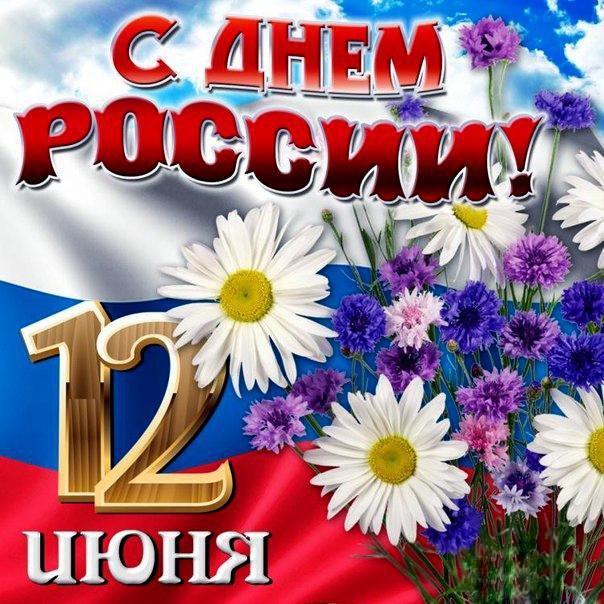 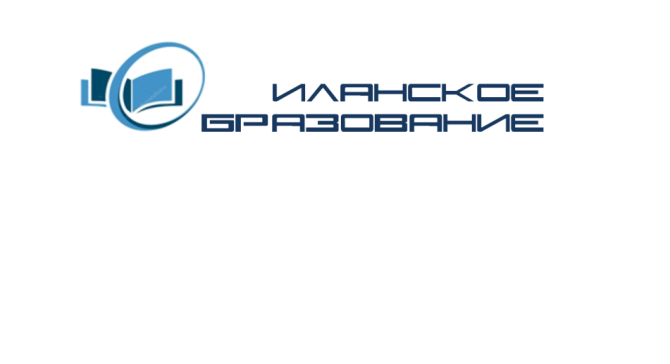 ПЛАН РАБОТЫуправления образованияАдминистрацииИланского районана июнь 2020 год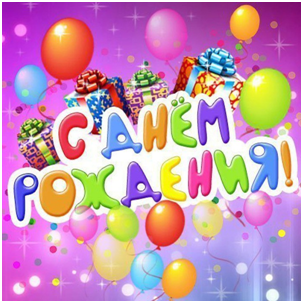 С Днем рождения!Харчикова Евгения Жоржевна - 1 июняРябцева Наталья Владимировна -12 июняПримите наши поздравленияс Днем рождения!Пусть череда счастливых летСоставит светлых дней букет!Пусть счастье, словно мотылек,С цветка порхает на цветок!Пусть каждый промелькнувший мигОсветит солнца яркий блик,А каждый пробежавший часПусть станет праздником для Вас!С уважением, коллектив управления образования,профсоюз работников образования,Ресурсный центр,Централизованная бухгалтерияУважаемые руководители и педагогические коллективы района поздравляем Вас с праздником!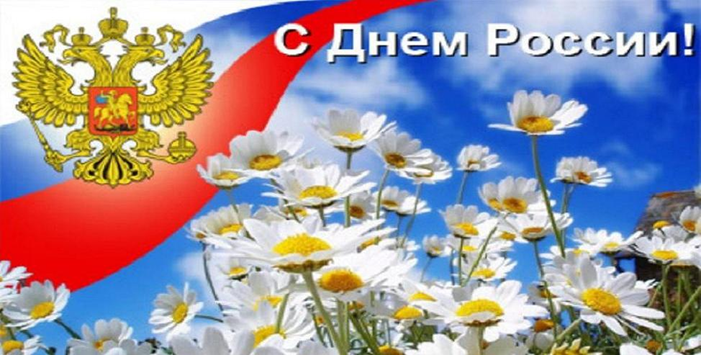 МероприятияВремяпроведенияМесто проведенияОтветственные01.06.2020, понедельник01.06.2020, понедельник01.06.2020, понедельник01.06.2020, понедельникДень защиты детей. Старт летней оздоровительной кампании.Аппаратная планеркаО заявочной кампании муниципального заказа на курсы повышения квалификации на 2 полугодие 2020 года.О выполнении дорожной карты по ПФДОО разработке мероприятий в райлнную дорожную карту по реализации Стратегии развития района до 2030 года.О готовности к проведению ВКС по организационным мероприятиям по завершению учебного года и по планированию на следующий годО простраивании совместной деятельности с участниками форума управленческих практик по дальнейшему использованию практик в работеТекущие вопросы13.00УОТуровец Н.И., специалисты УО,методисты РЦПредоставление Бельской О.А. информации о допуске обучающихся 9 и 11 кл. к ГИА по форме: количество уч-ся, допущенных к ГИА; количество уч-ся, не допущенных к ГИА, ФИО таких уч-ся с указанием причины.*если информация отправляется с почты директора школы, то возможный формат файла - word; в остальных случаях только в формате pdf с подписью директора и печатью ОО. Руководители ООС 1по 5 июня 2020г.Серия вебинаров по ОДНКНР издательством  “Русское слово”См. Информационное письмоВ течение срокаЛ.Ю. Понкратенко,Руководители ООС 1 июня по ноябрь 2020г.“Онлайн школа молодого педагога”См. Информационное письмо, заявку участниковВ течение срокаЛ.Ю. Понкратенко,Руководители ОО,А. А. Александрова,участники школы02.06.2020, вторник02.06.2020, вторник02.06.2020, вторник02.06.2020, вторникВКС с администраторами ОО:1.Итоги прохождения процедуры аттестации педагогическими работниками на первую, высшую квалификационную категорию в 2019-2020 учебном году (См. Техническое задание в инф. письме )2. О разработке ООП СОО и внесении изменений в ООП ООО. 10.00УОДиректора школ, заместители директора по УВ, специалисты УО, методисты РЦ,Н.И.Туровец03.06.2020 среда                03.06.2020 среда                03.06.2020 среда                03.06.2020 среда                Открытие служб консультаций в форме ДО.Согласно приглашения от школСорокина Н.П.Седнева Н.ПЖирова Т.С.04.06.2020, четверг                 04.06.2020, четверг                 04.06.2020, четверг                 04.06.2020, четверг                 “Всероссийский дистанционный съезд дошкольного образования”См. Информационное письмоВ течение дняДошкольные образовательные организацииЛ.Ю. Понкратенко,заведующие ДООФинал регионального конкурса профессионального мастерства “Психолог года 2020” в дистанционном режимеВ течение дняО.В.Копыро,Л.Ю.ПонкратенкоЕ.Ж.ХарчиковаТ.В. Соколова (участник конкурса)Координационный совет по началу летней оздоровительной кампании 2020По согласованиюАдминистрация Иланского районаТуровец Н.И.Савельева О.В.05.06.2020, пятница05.06.2020, пятница05.06.2020, пятница05.06.2020, пятницаВКС министерства образования красноярского края: проведение ЕГЭ 2020Дополнительно будет указаноУОТуровец Н.И., Бельская О.А., Брусенко В.В., Седнева Н.П., Носкова Л.Б., Максакова Е.И., Новиченко А.Г.08.06.2020, понедельник08.06.2020, понедельник08.06.2020, понедельник08.06.2020, понедельникАппаратная планерка.1.Итоги участия педагогов района в дистанционных конкурсах;2.Анализ прохождения педагогическими работниками курсов повышения квалификации в дистанционном режиме в течение 2019-2020 учебного года;3.Итоги мониторинга последствий перехода на дистанционное обучение “Школьный барометр”4.Отчет кураторов проектов по выполнению показателей13.30УОТуровец Н.И., специалисты УО,методисты РЦ09.06.2020, вторник09.06.2020, вторник09.06.2020, вторник09.06.2020, вторникЗаседание руководителей школьных творческих групп по IT. См. информационное письмо13.00По согласованиюКопыро О.В.Руководитель IT-групп10.06.2020, среда                      10.06.2020, среда                      10.06.2020, среда                      10.06.2020, среда                      Тематическая проверка лагерей дневного пребывания по выполнению требований санитарно-эпидемиологического благополучия и программы работы ЛДП в соответствии с направлениями.В течении дняООРуководители ООСавельева О.В.11.06.2020, четверг              11.06.2020, четверг              11.06.2020, четверг              11.06.2020, четверг              Предоставление Бельской О.А. списков выпускников 9 и 11 классах, получивших аттестат с отличием*если информация отправляется с почты директора школы, то возможный формат файла - word; в остальных случаях только в формате pdf с подписью директора и печатью ОО.Руководители ОО 15.06.2020, понедельник15.06.2020, понедельник15.06.2020, понедельник15.06.2020, понедельникАппаратная планерка1.О рассмотрении документов по награждению для утверждения на Совете руководителей.2.Разработка ТЗ проведения августовского педагогического совета.3.О выполнении показателей участия школьников 8-10кл в проекте Большая перемена.4.О ходе информирования родителей и общественности по внедрению ПФДО5.Итоги участия педагогических коллективов в грантовом конкурсе программ дополнительного образования6.Текущие вопросы.13.30УОТуровец Н.И., специалисты УО,методисты РЦ16.06.2020, вторник                16.06.2020, вторник                16.06.2020, вторник                16.06.2020, вторник                Презентация модели цифровой образовательной среды школами участниками федерального проекта и центра образования гуманитарного и цифрового профилей “Точка роста”10.00ВКСКопыро О.В.Максаков Ю.В.Сорокина Н.П.Иванова С.А.17.06.2020, среда17.06.2020, среда17.06.2020, среда17.06.2020, среда18.06.2020, четверг                                18.06.2020, четверг                                18.06.2020, четверг                                18.06.2020, четверг                                19.06.2020, пятница                         19.06.2020, пятница                         19.06.2020, пятница                         19.06.2020, пятница                         Тематическая проверка лагерей дневного пребывания по выполнению требований санитарно-эпидемиологического благополучия и программы работы ЛДП в соответствии с направлениями.В течении дняООРуководители ООСавельева О.В.22.06.2020, понедельник                22.06.2020, понедельник                22.06.2020, понедельник                22.06.2020, понедельник                Аппаратная планерка1.О работе с базами КИАСУО, ФИСФРДО, ЕГИССО.2. О выполнении мероприятий дорожной карты в РВПО по закупкам (ЦОС и Точка роста)3.Некоторые промежуточные итоги НОКО.4.Обсуждение плана работы УО на новый учебный год5.О готовности проведения ЕГЭ6.О ходе ремонтных работ в ОО.7..Текущие вопросы13.30УОТуровец Н.И., специалисты УО,методисты РЦ23.06.2020, вторник               23.06.2020, вторник               23.06.2020, вторник               23.06.2020, вторник               Заседание руководителей районных методических объединений. Подведение итогов, планирование дальнейшей работы.См. информационное письмо13.00По согласованиюКопыро О.В.Руководители РМО24.06.2020, среда24.06.2020, среда24.06.2020, среда24.06.2020, среда25.06.2020,  четверг25.06.2020,  четверг25.06.2020,  четверг25.06.2020,  четвергТренировочное мероприятие в рамках подготовки к проведению ЕГЭ без участия выпускниковБельская О.А., Максаков Ю.В., члены ГЭК, руководители ППЭ, техспециалисты, организаторы ППЭ26.06.2019, пятница	26.06.2019, пятница	26.06.2019, пятница	26.06.2019, пятница	Тренировочное мероприятие в рамках подготовки к проведению ЕГЭ без участия выпускниковБельская О.А., Максаков Ю.В., члены ГЭК, руководители ППЭ, техспециалисты, организаторы ППЭ29.06.2020, понедельник29.06.2020, понедельник29.06.2020, понедельник29.06.2020, понедельникАппаратная планерка1.Итоги проведения фестиваля инклюзивных практик 2. Итоги деятельности ПМПК за учебный год3. Итоги работы Служб консультаций по выполнению показателей4.О подготовке документов в архив5.О выполнении решений ВКС 6.Итоги летней оздоровительной кампании за июнь7.Текущие вопросы13.30УОТуровец Н.И., специалисты УО,методисты РЦПробный экзамен в рамках подготовки к проведению ЕГЭ без участия выпускниковПо согласованиюБельская О.А., Максаков Ю.В., члены ГЭК, руководители ППЭ, техспециалисты, организаторы ППЭПредоставление Бельской О.А. копии приказа ОО о направлении работников ППЭ на ЕГЭ 2020Руководители ОО30.06.2020, вторник               30.06.2020, вторник               30.06.2020, вторник               30.06.2020, вторник               Пробный экзамен в рамках подготовки к проведению ЕГЭ без участия выпускниковБельская О.А., Максаков Ю.В., члены ГЭК, руководители ППЭ, техспециалисты, организаторы ППЭ№ п/пФ.И.О.КлассДата рожденияКоличество пропущенных уроков (дней)и % пропусковСОППричина пропусков и меры, предпринимаемые  ООп/п№ФИО родителейАдрес проживания семьиФИО ребенкаДата рождения ребенкаПричины уклоненияп/п №ФИО ребенка, класс, группаДата рождения ребенкаФИО гражданина с кем проживает ребенок, с какого периодаАдрес проживанияФИО родителей,адрес проживанияПричина раздельного проживанияФ.И.О. ребенкаДата рожденияКлассДата постановки на профилактический учетВиды учетаЗанятость в школе (наименование досуга, период и график посещения)Занятость в учреждениях дополнительного образования различной направленности(наименование досуга, период и график посещения)Ф.И.О. ребенкаДата рожденияКлассДата постановки на профилактический учетВиды учетаДата снятия с учетаОснование снятия с учетаПеречень учащихся (ФИО полностью, дата рождения, класс), вступивших в конфликт с законом, в том числе совершивших, чел./ из них, находящихся в СОППеречень учащихся (ФИО полностью, дата рождения, класс), вступивших в конфликт с законом, в том числе совершивших, чел./ из них, находящихся в СОППеречень учащихся (ФИО полностью, дата рождения, класс), вступивших в конфликт с законом, в том числе совершивших, чел./ из них, находящихся в СОПпреступленияправонарушенияобщественно опасное деяние, (указываются только не подпадающие по возрасту под уголовную или административную ответственность)Количество учащихся, состоящих на профилактическом учете, чел./ из них, находящихся в СОПКоличество учащихся, состоящих на профилактическом учете, чел./ из них, находящихся в СОПКоличество учащихся, состоящих на профилактическом учете, чел./ из них, находящихся в СОПКоличество учащихся, состоящих на профилактическом учете, чел./ из них, находящихся в СОПКоличество учащихся, состоящих на профилактическом учете, охваченных системой дополнительного образования, чел./ из них, находящихся в СОПКоличество учащихся, состоящих на профилактическом учете, охваченных системой дополнительного образования, чел./ из них, находящихся в СОПКоличество учащихся, состоящих на профилактическом учете, охваченных системой дополнительного образования, чел./ из них, находящихся в СОПвсегов том числе вв том числе вв том числе ввсегов том числе вв том числе ввсегоООКДНиЗПОВДвсегоОООДО-№ п/пФ.И.О.Дата рожденияклассООСОПАнтиобщественное деяние (правонарушение, преступление) №ООФИО награждаемогоДолжность награждаемогоПредыдущие награды, годУровень наградыРезультаты(перечислить конкретные достижения педагогов)